Tax Home Address DocumentationIf you maintain a permanent tax residence, please provide documentation according to the list below:OPTION 1: At least two (2) of the following documents:Valid state issued driver’s license (not REAL ID compliant)Deed, mortgage, monthly mortgage statement or residential rental/lease agreement issued within the last 12 monthsUSPS change of address confirmation form or postmarked U.S. mail with forwarding address label issued within the last 6 monthsUtility bill issued to the HCP (cell phone bills are not accepted) within the last 6 monthsPostmarked mail displaying both the HCP’s name and address within the last 6 monthsOfficial document or correspondence from a federal, state, or local government agency displaying the applicant’s name and address within the last 6 monthsBilling statement or other official document from a recognizable business displaying the HCP’s name and address within the last 6 monthsOR….OPTION 2: Federal REAL ID compliant state driver’s license or identification cardFederally Compliant Real-ID vs. Standard Driver’s LicenseEvery state in the U.S. has the ability to produce a federally compliant “REAL-ID,” which we can accept as a single form of proof to verify your tax home address.  Each state uses a star symbol to signify a “REAL-ID” while also including “Not for REAL-ID Purposes” on standard driver’s licenses.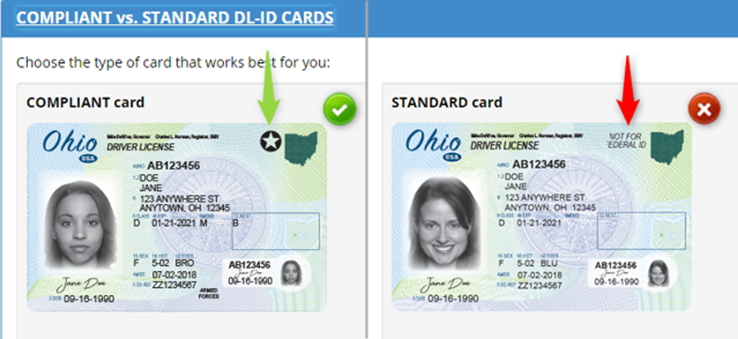 